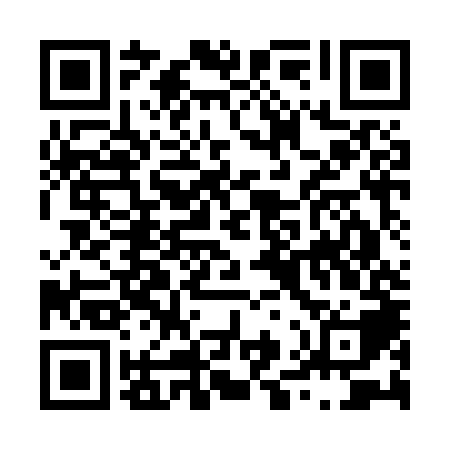 Ramadan times for Cottage Home, North Carolina, USAMon 11 Mar 2024 - Wed 10 Apr 2024High Latitude Method: Angle Based RulePrayer Calculation Method: Islamic Society of North AmericaAsar Calculation Method: ShafiPrayer times provided by https://www.salahtimes.comDateDayFajrSuhurSunriseDhuhrAsrIftarMaghribIsha11Mon6:306:307:401:344:567:297:298:3812Tue6:296:297:381:344:567:307:308:3913Wed6:276:277:371:334:567:307:308:4014Thu6:266:267:351:334:577:317:318:4115Fri6:246:247:341:334:577:327:328:4216Sat6:236:237:331:334:577:337:338:4317Sun6:216:217:311:324:587:347:348:4418Mon6:206:207:301:324:587:357:358:4519Tue6:196:197:281:324:587:367:368:4520Wed6:176:177:271:314:597:367:368:4621Thu6:166:167:261:314:597:377:378:4722Fri6:146:147:241:314:597:387:388:4823Sat6:136:137:231:305:007:397:398:4924Sun6:116:117:211:305:007:407:408:5025Mon6:106:107:201:305:007:407:408:5126Tue6:086:087:181:305:007:417:418:5227Wed6:076:077:171:295:017:427:428:5328Thu6:056:057:161:295:017:437:438:5429Fri6:036:037:141:295:017:447:448:5530Sat6:026:027:131:285:017:457:458:5531Sun6:006:007:111:285:027:457:458:561Mon5:595:597:101:285:027:467:468:572Tue5:575:577:091:275:027:477:478:583Wed5:565:567:071:275:027:487:488:594Thu5:545:547:061:275:027:497:499:005Fri5:535:537:041:275:037:497:499:016Sat5:515:517:031:265:037:507:509:027Sun5:505:507:021:265:037:517:519:038Mon5:485:487:001:265:037:527:529:049Tue5:475:476:591:265:037:537:539:0510Wed5:455:456:581:255:037:537:539:06